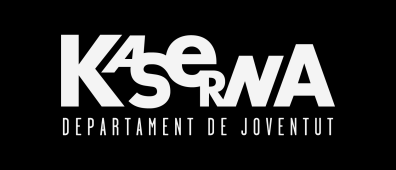 FULL D’AUTORITZACIÓ DE DADES GENERALS PER A MENORS D’EDATCom a pare/mare/tutor/a del/la jove ..............................................................................En/na ..........................................................................amb DNI .................................Autoritzo al Departament de Joventut de l’Ajuntament d’Igualada per al tractament de les meves dades personals. Les dades que vostè ens proporciona seran introduïdes en un fitxer propietat de l’Ajuntament d’Igualada, amb la finalitat de tramitar l’activitat i seran cedides a tercers únicament en el supòsit que sigui necessari per al seu desenvolupament. En qualsevol cas, d’acord amb la Llei O.15/1999, de protecció de dades de caràcter personal, vostè pot en tot moment exercir els seus drets d’oposició, accés, rectificació i cancel·lació dirigint-se a l’Ajuntament d’Igualada, pl.Ajuntament.1 08700 Igualada.Sota l'ampar del disposat en la Llei Orgànica 1/1982, de 5 de maig, de protecció Civil del Dret a l'Honor, a la Intimitat Personal i Familiar i a la Pròpia Imatge, i la seva modificació per la llei 3/1985, de 29 de maig; autoritzo al Departament de Joventut de l’Ajuntament d’Igualada a la utilització de les imatges per a totes les activitats que des de La Kaserna s'organitzin. L'autorització de les imatges és de caràcter gratuït.A ..................., ........ de ........del 20....Signat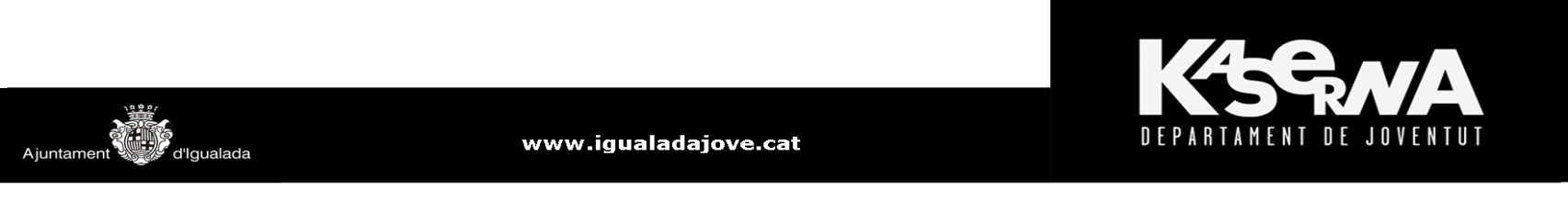 